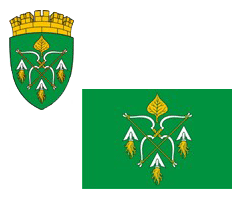 РОССИЙСКАЯ ФЕДЕРАЦИЯАДМИНИСТРАЦИЯ ГОРОДСКОГО ОКРУГА ЗАКРЫТОГОАДМИНИСТРАТИВНО-ТЕРРИТОРИАЛЬНОГО ОБРАЗОВАНИЯСИБИРСКИЙ АЛТАЙСКОГО КРАЯП О С Т А Н О В Л Е Н И Е18.04.2024                                                                                                   № 177ЗАТО СибирскийОб отмене постановлений администрации ЗАТО Сибирский В соответствии со статьями 78, 78.1 Бюджетного кодекса Российской Федерации ПОСТАНОВЛЯЮ:1. Отменить постановления администрации ЗАТО Сибирский:- от 31.01.2020 № 41 «Об утверждении Порядка предоставления грантов в форме субсидий, в том числе предоставляемых на конкурсной основе, субъектам малого предпринимательства»;- от 13.05.2021 № 217 «О внесении изменений в постановление Администрации ЗАТО Сибирский от 30.01.2020 № 41 «Об утверждении Порядка предоставления грантов в форме субсидий, в том числе предоставляемых на конкурсной основе, субъектам малого предпринимательства»;- от 17.03.2022 № 114 «О внесении изменений в постановление Администрации ЗАТО Сибирский от 30.01.2020 № 41 «Об утверждении Порядка предоставления субсидий, в том числе грантов в форме субсидий, юридическим лицам, индивидуальным предпринимателям, а также физическим лицам – производителям товаров, работ и услуг»;- от 26.08.2022 № 376 «О внесении изменений в постановление Администрации ЗАТО Сибирский от 30.01.2020 № 41 «Об утверждении Порядка предоставления субсидий, в том числе грантов в форме субсидий, юридическим лицам, индивидуальным предпринимателям, а также физическим лицам – производителям товаров, работ и услуг».2. Управлению по муниципальным информационным ресурсам администрации ЗАТО Сибирский (Болотникова С.Ю.) обнародовать настоящее постановление на официальном интернет-сайте администрации ЗАТО Сибирский и опубликовать в газете «Сибирский вестник». 3. Контроль за исполнением постановления оставляю за собой.Глава ЗАТО                                                                                           С.М. Драчев